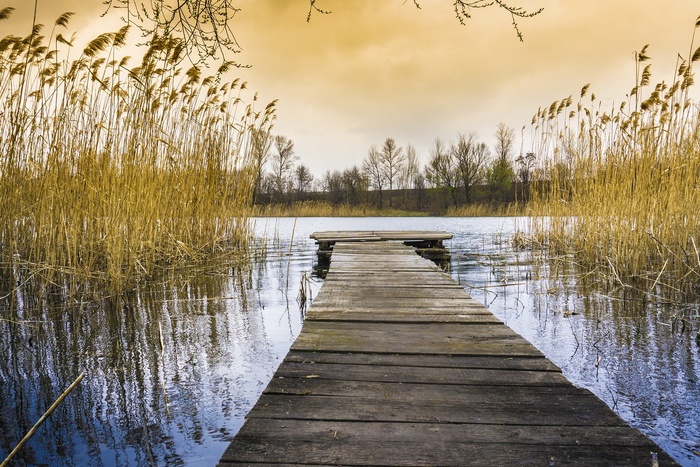 О недопустимости оставления детей без присмотра на водных объектах!С наступлением жары спасение от горячего июльского солнца многие ищут на водоёмах, забывая при этом о правилах безопасности. С первого летнего дня на акваториях Свердловской области погибли 18 человек, шесть из них – дети. Все трагедии произошли в местах, не оборудованных для купания, а дети находились без присмотра взрослых. Специалисты Роспотребнадзора напоминают, что на территории Туринского городского округа нет ни одного водоема, оборудованного для купания, и где нахождение в воде являлось бы безопасным.Купание вопреки может дорого обойтись любителям охладиться в летний зной: штрафы за отдых в неположенных местах доходят до пяти тысяч рублей. Но куда дороже, сохранить жизнь!Родители! Берегите жизнь детей! Не оставляйте их у воды без присмотра!